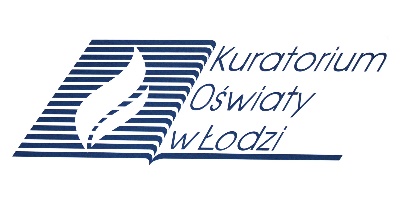 Nr identyfikacyjny – wyjaśnienie -  symbol przedmiotu np. BI –  biologia, numer porządkowy wynika z numeru stolika wylosowanego przez ucznia WOJEWÓDZKI KONKURS PRZEDMIOTOWY 
Z JĘZYKA POLSKIEGOorganizowany przez Łódzkiego Kuratora Oświaty
dla uczniów szkół podstawowych w roku szkolnym 2020/2021TEST –  ETAP REJONOWY                                            Wypełnia Komisja Konkursowa po zakończeniu sprawdzenia pracPodpisy członków komisji sprawdzających prace:1.  (imię i nazwisko)………………………………………..(podpis)                                                           2.  (imię i nazwisko)………………………………………..(podpis)                                                            Tekst nr 1Jan TwardowskiWSZYSTKO CO DAWNEDlaczego dom rodzinny widać choć go nie ma i lampę co zgaszono trzydzieści lat temu i psa co szczekał groźnie a chciał nas powitać wciąż rzeczywiste to co niemożliwe czemu to co nie jest chlebem ważniejsze od chleba czemu ci co odeszli są bardziej obecni i nawet dawna miłość co straszyła grzechem stroi miny zabawne bo stała się duchem miłość to samotność co łączy najbliższych stąd czyste nawet co jest zbyt gorące fotografie prawdziwe - bo już niepodobne choćbyś nie chciał stać w miejscu tylko się spieszył jak nagietki co kwitną przed dziesiątą rano czemu ból pisze wiersze nie idiotka ręka wszystko po to by pytać co nas łączy z ciałem                                  https://poezja.org/wz/Twardowski_Jan/1280/Wszystko_co_dawne Zadanie 1. (0–2)Określ, do jakiego rodzaju literackiego można zaliczyć przytoczony utwór Jana Twardowskiego. Uzasadnij odpowiedź, odwołując się do formy wypowiedzi i funkcji języka.………………………………………………………………………………………………………………………………………………………………………………………………………………………………………………………………………………………………………Zadanie 2. (0–1)Nazwij części mowy użyte w tytule wiersza.………………………………………………………………………………………………………………………………………………………………………………………………………………………………………………………………………………Zadanie 3. (0–1)Wypisz z wiersza rzeczowniki, do których odnosi się określenie dawne użyte w tytule.………………………………………………………………………………………………………………………………………………………………………………………………………………………………………………………………………………………………………………………………………………………………………………………………………….Zadanie 4. (0–1)Wypisz wers, który można potraktować jako wyjaśnienie genezy tego typu utworów.………………………………………………………………………………………………………………………………………………………………………………………………………………………………………………………………………………………………………Zadanie 5. (0–2)Określ, jakie rodzaje zdań podrzędnych zostały wprowadzone w podanych cytatach przez wyraz co.Zadanie 6. (0–1)Wyjaśnij, jaką funkcję pełnią w utworze pytania retoryczne.………………………………………………………………………………………………………………………………………………………………………………………………………………………………………………………………………………………………………Zadanie 7. (0–1)Przeczytaj tekst nr 1 i oceń prawdziwość podanych zdań. Zaznacz P, jeśli zdanie jest prawdziwe, albo F – jeśli jest fałszywe.Tekst nr 2Juliusz SłowackiBALLADYNABALLADYNAGdzie ty mój grzebień podziałaś, Alino?Co ty tam słuchasz, jak się matce marzy.ALINAWiesz, Balladyno, że to jej do twarzy,Kiedy śni głośno, kiedy się uśmiecha.WDOWAdo Balladyny Dobrze ty mówisz! Chata taka licha,A mnie się marzy Bóg wie co... AleBogu się także w wiekuistej chwaleMusi coś marzyć... a gdyby też BoguChciało się matce dać złotego zięcia...BALLADYNAAch! słychać jakiś tarkot na rozłogu,Jedzie gościńcem dwór jakiegoś księcia.Pięć koni... złota kareta... ach, kto to?Jedzie aleją... jak to pięknie złotoMiędzy drzewami błyska!... Ach! mój Boże,Co im się stało?... śród naszego mostuPowóz prrr... stanął... i ruszyć nie może...WDOWAPewnie chcą konie napoić...BALLADYNAOt właśnie!Pan poi konie na drodze po prostu...WDOWAHa! jeśli pić chcą...ALINAJuż słoneczko gaśnie,Trzeba zapalić sosnowe łuczywo...BALLADYNAbiegnąc od oknaAch, lampę zaświeć... ach, lampę... co żywo...O! gdzie mój grzebień?Słychać pukanie do drzwi.WDOWACóż to? co?... ktoś puka...Otwórz, Balladyno.BALLADYNANiech siostra otworzy...WDOWAPrędzej otwórzcie... ktoś do chaty stuka.ALINAAch, ja się boję...WDOWANiech wszelki duch bożyBoga wychwala... ja odemknę chatę.Patrzy przez dziurkę od klucza.O, jakie stroje złocisto-bogate!Otwiera.Czy w imię Boga?...Kirkor wchodzi.KIRKORTak, z Boga imieniem.Proszę wybaczyć, ale nad strumieniemMostek pod moim załamał się kołem,Szukam schronienia...WDOWAProszę poza stołem,Mój królewicu, siadać - proszę siadać.Chata uboga - raczyłeś powiadać,Że powóz... O! to nieszczęście! - Dziewczęta!To moje córki, jasny królewicu - A to już dawno człowiek nie pamiętaTakich przypadków, chyba przy księżycuMłynarz, co jechał przeszłej wiosny.BALLADYNAMatko,Dosyć - daj panu mówić.                Juliusz Słowacki, Utwory wybrane, Warszawa 1964.Zadanie 8. (0–1) Wyjaśnij, o czym informują didaskalia w przytoczonym fragmencie Balladyny.………………………………………………………………………………………………………………………………………………………………………………………………………………………………………………………………………………………………………Zadanie 9. (0–2)Zacytuj fragment (fragmenty), w którym zastosowano trzy różne znaki interpunkcyjne dla zaprezentowania emocji bohaterów. Nazwij te znaki i określ emocje.Fragment (fragmenty) tekstu……………………………………………………………………………………………………………….……………………………………………………………………………………..……………………………………………………………………………………………………………….……………………………………………………………………………………..……………………………………………………………………………………………………………….……………………………………………………………………………………..Znaki interpunkcyjne i emocje bohaterów………………………...………………………………………………………………………………...………………………………………………………………………………………….……………………………………………………………………………………………………………….……………………………………………………………………………………..Zadanie 10. (0–2)Na podstawie znajomości całego utworu Juliusza Słowackiego wymień cechy, które decydują, że Balladyna jest tragedią.………………………………………………………………………………………………………………………………………………………………………………………………………………………………………………………………………………………………………Zadanie 11. (0–1)Jedzie gościńcem dwór jakiegoś księcia.Pięć koni... złota kareta... ach, kto to?Jedzie aleją... jak to pięknie złotoMiędzy drzewami błyska!... Ach! mój Boże […]Wypowiedziane przez Balladynę słowa wyrażająprzestrach.fascynację.wątpliwości.rozczarowanie.Zadanie 12. (0–1)Oceń prawdziwość podanych zdań. Zaznacz P, jeśli zdanie jest prawdziwe, albo F – jeśli jest fałszywe.Tekst nr 3Adam MickiewiczPAN TADEUSZBył to znak, że wracali goście z polowaniaI krzątała się służba około śniadania.Jakoż po wszystkich izbach panował ruch wielki,Roznoszono potrawy, sztuczce i butelki;Mężczyźni, tak jak weszli, w swych zielonych strojach,Z talerzami, z szklankami chodząc po pokojach,Jedli, pili lub wsparci na okien uszakach,Rozprawiali o flintach, chartach i szarakach;Podkomorstwo i Sędzia przy stole, a w kątkuPanny szeptały z sobą; nie było porządku,Jaki się przy obiadach i wieczerzach chowa.Była to w staropolskim domie moda nowa;Przy śniadaniach pan Sędzia, choć nierad, pozwalałNa taki nieporządek, lecz go nie pochwalał.Różne też były dla dam i mężczyzn potrawy:Tu roznoszono tace z całą służbą kawy,Tace ogromne, w kwiaty ślicznie malowane,Na nich kurzące wonnie imbryki blaszaneI z porcelany saskiej złote filiżanki;Przy każdej garnuszeczek mały do śmietanki.Takiej kawy jak w Polszcze nie ma w żadnym kraju:W Polszcze, w domu porządnym, z dawnego zwyczaju,Jest do robienia kawy osobna niewiasta,Nazywa się kawiarka; ta sprowadza z miastaLub z wicin bierze ziarna w najlepszym gatunkuI zna tajne sposoby gotowania trunku,Który ma czarność węgla, przejrzystość bursztynu,Zapach moki i gęstość miodowego płynu.Wiadomo, czem dla kawy jest dobra śmietana;Na wsi nietrudno o nię: bo kawiarka z rana,Przystawiwszy imbryki, odwiedza mleczarnieI sama lekko świeży nabiału kwiat garnieDo każdej filiżanki w osobny garnuszek,Aby każdą z nich ubrać w osobny kożuszek.Panie starsze już wcześniej wstawszy piły kawę,Teraz drugą dla siebie zrobiły potrawę:Z gorącego, śmietaną bielonego piwa,W którym twaróg gruzłami posiekany pływa.Zaś dla mężczyzn więdliny leżą do wyboru:Półgęski tłuste, kumpia, skrzydliki ozoru,Wszystkie wyborne, wszystkie sposobem domowymUwędzone w kominie dymem jałowcowym;W końcu wniesiono zrazy na ostatnie danie:Takie bywało w domu Sędziego śniadanie.Adam Mickiewicz, Pan Tadeusz, Wrocław 2015.Zadanie 13. (0–1)Dokończ poniższe zdanie. Tematem tekstu nr 3 jest ……………………………………………………….……………..…………………………………………………………………………………………………Zadanie 14. (0–1)Wyjaśnij, o czym świadczy ubiór mężczyzn i tematyka ich rozmów.………………………………………………………………………………………………………………………………………………………………………………………………………………………………………………………………………………………………………Zadanie 15. (0–1)Określ, do czego odnosi się słowo służba w zdaniu: Tu roznoszono tace z całą służbą kawy.……………………………………………………………………………………………………………………………………………………………………………………………………Zadanie 16. (0–1)Wypisz z przytoczonego tekstu zdanie, w którym narrator wyraża stosunek Sędziego do wprowadzonych zgodnie z modą zmian obyczajów podczas spożywania posiłków.……………………………………………………………………………………………………………………………………………………………………………………………………Zadanie 17. (0–1)Odwołując się do całości utworu Adama Mickiewicza, wskaż krótko zaprezentuj trzy dawne obyczaje, jakich przestrzegano w domu Sędziego. ………………………………………………………………………………………………………………………………………………………………………………………………………………………………………………………………………………………………………………………………………………………………………………………………………………………………………………………………………………………………………………………………………………………………..Zadanie 18. (0–1)Oceń prawdziwość podanych zdań. Zaznacz P, jeśli zdanie jest prawdziwe, albo F – jeśli jest fałszywe.Zadanie 19. (0–2)Z przytoczonego fragmentu Pana Tadeusza wypisz po jednym przykładzie środków poetyckich obrazujących wrażenia wzrokowe, smakowe i węchowe. Nazwij te środki. …………………………………………………………………………………………………………………………………………………………………………………………………………………………………………………………………………………………………………………………………………………………………………..……………………………………………………………………………………………………………………………………………………………………………………..Zadanie 20. (0–1)Przekształć wypowiedzenie złożone z imiesłowowym równoważnikiem zdania w zdanie złożone współrzędnie łączne. Kawiarka z rana, przystawiwszy imbryki, odwiedza mleczarnie.………………………………………………………………………………………………………………………………………………………………………………………………………………………………………………………………………………………………………Zadanie 21. (0–1)Oceń prawdziwość stwierdzenia: W domu Sędziego zawsze odnoszono się do starszych z szacunkiem, podobnie jak w domu Wdowy. Swoją ocenę uzasadnij, odwołując się do treści Pana Tadeusza i Balladyny. Ocena …………………………………………………………………………………………….Uzasadnienie……………………………………………………………………………………………………………………………………………………………………………………………………………………………………………………………………………………………………….Zadanie 22. (0–14)Napisz przemówienie skierowane do rówieśników, w którym przekonasz ich, że warto znać i pielęgnować tradycyjne obyczaje. W argumentacji odwołaj się do lektury obowiązkowej i innego utworu literackiego. Twoja praca powinna liczyć co najmniej 150 wyrazów.…………………………………………………………………………………………………………………………………………………………………………………………………………………………………………………………………………………………………………………………………………………………………………………………………………………………………………………………………………………………………………………………………………………………………………………………………………………………………………………………………………………………………………………………………………………………………………………………………………………………………………………………………………………………………………………………………………………………………………………………………………………………………………………………………………………………………………………………………………………………………………………………………………………………………………………………………………………………………………………………………………………………………………………………………………………………………….…………………………………………………………………………………………………………………………………………………………………………………………………………………………………………………………………………………………………………………………………………………………………………………………………………………………………………………………………………………………………………………………………………………………………………………………………………………………………………………………………………………………………………………………………………………………………………………………………………………………………………………………………………………………………………………………………………………………………………………………………………………………………………………………………………………………………………………………………………………………………………………………………………………………………………………………………………………………………………………………………………………………………………………………………………………………………….…………………………………………………………………………………………………………………………………………………………………………………………………………………………………………………………………………………………………………………………………………………………………………………………………………………………………………………………………………………………………………………………………………………………………………………………………………………………………………………………………………………………………………………………………………………………………………………………………………………………………………………………………………………………………………………………………………………………………………………………………………………………………………………………………………………………………………………………………………………………………………………………………………………………………………………………………………………………………………………………………………………………………………………………………………………………………….…………………………………………………………………………………………………………………………………………………………………………………………………………………………………………………………………………………………………………………………………………………………………………………………………………………………………………………………………………………………………………………………………………………………………………………………………………………………………………………………………………………………………………………………………………………………………………………………………………………………………………………………………………………………………………………………………………………………………………………………………………………………………………………………………………………………………………………………………………………………………………………………………………………………………………………………………………………………………………………………………………………………………………………………………………………………………………………………………………………………………………………………………………………………………………………………………………………………………………………………………………………………………………………………………………….……………………………………………………………………………………………………………………………………………………………………………………………………………………………………………………………………………………………………………………………………………………………………………………………………………………………………………………………………………………………………………………………………………………………………………………………………………………………………………………………………………………………………………………………………………………………………………………………………………………………………………………………………………………………………………………………………………………………………………………………………………………………………………………………………………………………………………………………………………………………………………………………………………………………….…………………………………………………………………………………………………………………………………………………………………………………………………………………………………………………………………………………………………………………………………………………………………………………………………………………………………………………………………………………………………………………………………………………………………………………………………………………………………………………………………………………………………………………………………………………………………………………………………………………………………………………………………………………………………………………………………………………………………………………………………………………………………………………………………………………………………………………………………………………………………………………………………………………………………………………………………………………………………………………………………………………………………………………………………………………………………….…………………………………………………………………………………………………………………………………………………………………………………………………………………………………………………………………………………………………………………………………………………………………………………………………………………………………………………………………………………………………………………………………………………………………………………………………………………………………………………………………………………………………………………………………………………………………………………………………………………………………………………………………………………………………………………………………………………………………………………………………………………………………………………………………………………………………………………………………………………………………………………………………………………………………………………………………………………………………………………………………………………………………………………………………………………………………….…………………………………………………………………………………………………………………………………………………………………………………………………………………………………………………………………………………………………………………………………………………………………………………………………………………………………………………………………………………………………………………………………………………………………………………………………………………………………………………………………………………………………………………………………………………………………………………………………………………………………………………………………………………………………………………………………………………………………………………………………………………………………………………………………………………………………………………………………………………………………………………………………………………………………………………………………………………………………………………………………BRUDNOPIS…………………………………………………………………………………………………………………………………………………………………………………………………….…………………………………………………………………………………………………………………………………………………………………………………………………………………………………………………………………………………………………………………………………………………………………………………………………………………………………………………………………………………………………………………………………………………………………………………………………………………………………………………………………………………………………………………………………………………………………………………………………………………………………………………………………………………………………………………………………………………………………………………………………………………………………………………………………………………………………………………………………………………………………………………………………………………………………………………………………………………………………………………………………………………………………………………………………………………………………….…………………………………………………………………………………………………………………………………………………………………………………………………………………………………………………………………………………………………………………………………………………………………………………………………………………………………………………………………………………………………………………………………………………………………………………………………………………………………………………………………………………………………………………………………………………………………………………………………………………………………………………………………………………………………………………………………………………………………………………………………………………………………………………………………………………………………………………………………………………………………………………………………………………………………………………………………………………………………………………………………………………………………………………………………………………………………….………………………………………………………………………………………………………………………………………………………………………………………………………………………………………………………………………………………………………………………………………………………………………………………………………………………………………………………………………………………………………………………………………………………………………………………………………………………………………………………………………………………………………………………………………………………………………………………………………………………………………………………………………………………………………………………………………………………………………………………………………………………….……………………………………………………………………………………………………………………………………………………………………………………………………………………………………………………………………………………………………………………………………………………………………………………………………………………………………………………………………………………………………………………………………………………………………………………………………………………………………………………………………………………………………………………………………………………………………………………………………………………………………………………………………………………………………………………………………………………………………………………………………………………………………………………………………………………………………………………………………………………………………………………………………………………………………………………………………………………………………………………………………………………………………………………………………………………………………………………………………………………………………………………………………….…………………………………………………………………………………………………Arkusz liczy 15 stron i zawiera 22  zadania, w tym brudnopis.Przed rozpoczęciem pracy sprawdź, czy Twój arkusz jest kompletny. Jeżeli zauważysz usterki, zgłoś je Komisji Konkursowej.Zadania czytaj uważnie i ze zrozumieniem.Odpowiedzi wpisuj długopisem bądź piórem, kolorem czarnym lub niebieskim. Dbaj o czytelność pisma i precyzję odpowiedzi.W zadaniach zamkniętych zaznacz prawidłową odpowiedź, wstawiając znak X we właściwym miejscu.Jeżeli się pomylisz, błędne zaznaczenie otocz kółkiem i zaznacz znakiem X  inną odpowiedź.Oceniane będą tylko te odpowiedzi, które umieścisz w miejscu do tego przeznaczonym.Do każdego numeru zadania podana jest maksymalna liczba punktów możliwa do uzyskania za prawidłową  odpowiedź. Pracuj samodzielnie. Postaraj się udzielić odpowiedzi  na wszystkie pytania.Nie używaj korektora. Jeśli pomylisz w zadaniach otwartych, przekreśl błędną odpowiedź i wpisz poprawną.Korzystaj tylko z przyborów i materiałów określonych w  regulaminie konkursu.Powodzenia!Czas pracy:90 min.Zadanie12345678910111213RazemPunkty możliwe do uzyskania 211121112211140Punkty uzyskane40Zadanie14151617181920212240Punkty możliwe do uzyskania111112111440Punkty uzyskane40CytatyZdanie podrzędneto co nie jest chlebem ważniejsze od chlebadawna miłość co straszyła grzechem stroi miny zabawnemiłość to samotność co łączy najbliższychOsoba mówiąca wyraża refleksje dotyczące ludzkiego życia.PFOsoba mówiąca ocenia opisywany świat negatywnie.PFZawarte w wypowiedzi Balladyny słowo podziałaś należy do mowy potocznej.PFZawarte w wypowiedzi Wdowy słowo królewic jest współcześnie używane w innej formie.PFPierwsze zdanie tekstu nr 3 jest wypowiedzeniem podrzędnie złożonym.PFW tekście nr 3 dominują zdania wielokrotnie złożone.PF